ПРАВИТЕЛЬСТВО РЕСПУБЛИКИ АЛТАЙПОСТАНОВЛЕНИЕот 10 июня 2022 г. N 193ОБ УТВЕРЖДЕНИИ ПОРЯДКА ВЕДЕНИЯ И ФОРМИРОВАНИЯ РЕГИОНАЛЬНОГОРЕЕСТРА МОЛОДЕЖНЫХ ОБЩЕСТВЕННЫХ ОБЪЕДИНЕНИЙ И ДЕТСКИХОБЩЕСТВЕННЫХ ОБЪЕДИНЕНИЙ В РЕСПУБЛИКЕ АЛТАЙ, ПОЛЬЗУЮЩИХСЯГОСУДАРСТВЕННОЙ ПОДДЕРЖКОЙ, И ПРИЗНАНИИ УТРАТИВШИМИ СИЛУНЕКОТОРЫХ ПОСТАНОВЛЕНИЙ ПРАВИТЕЛЬСТВА РЕСПУБЛИКИ АЛТАЙВ соответствии с Федеральным законом от 28 июня 1995 г. N 98-ФЗ "О государственной поддержке молодежных и детских общественных объединений", Законом Республики Алтай от 6 июня 2014 г. N 18-РЗ "О молодежной политике в Республике Алтай" Правительство Республики Алтай постановляет:1. Утвердить прилагаемый Порядок ведения и формирования регионального реестра молодежных общественных объединений и детских общественных объединений в Республике Алтай, пользующихся государственной поддержкой.2. Признать утратившими силу:постановление Правительства Республики Алтай от 2 июня 2016 г. N 155 "Об утверждении Порядка ведения и формирования регионального реестра молодежных общественных объединений и детских общественных объединений в Республике Алтай, пользующихся государственной поддержкой" (Сборник законодательства Республики Алтай, 2016, N 135(141));постановление Правительства Республики Алтай от 2 февраля 2018 г. N 26 "О внесении изменений в Порядок ведения и формирования регионального реестра молодежных общественных объединений и детских общественных объединений в Республике Алтай, пользующихся государственной поддержкой" (Сборник законодательства Республики Алтай, 2018, N 151(157)).Глава Республики Алтай,Председатель ПравительстваРеспублики АлтайО.Л.ХОРОХОРДИНУтвержденПостановлениемПравительства Республики Алтайот 10 июня 2022 г. N 193ПОРЯДОКВЕДЕНИЯ И ФОРМИРОВАНИЯ РЕГИОНАЛЬНОГО РЕЕСТРА МОЛОДЕЖНЫХОБЩЕСТВЕННЫХ ОБЪЕДИНЕНИЙ И ДЕТСКИХ ОБЩЕСТВЕННЫХ ОБЪЕДИНЕНИЙВ РЕСПУБЛИКЕ АЛТАЙ, ПОЛЬЗУЮЩИХСЯ ГОСУДАРСТВЕННОЙ ПОДДЕРЖКОЙI. Общие положения1. Настоящий Порядок определяет процедуру ведения и формирования регионального реестра молодежных общественных объединений и детских общественных объединений в Республике Алтай, пользующихся государственной поддержкой (далее - реестр).2. Реестр является учетным документом, содержащим список молодежных общественных объединений и детских общественных объединений в Республике Алтай (далее - объединение), пользующихся государственной поддержкой.3. Реестр ведется и формируется Министерством образования и науки Республики Алтай (далее - Министерство).4. Включение объединения в реестр, а также внесение изменений в реестр осуществляется бесплатно.5. Для включения в реестр объединение предоставляет в Министерство заявление о включении объединения в реестр, подписанное руководителем объединения, по форме, утверждаемой Министерством (далее - заявление), с приложением, следующих документов:а) копия устава, заверенная руководителем объединения;б) информация об основных программах, проектах, мероприятиях объединения за год, предшествующий подаче заявления (при наличии), по форме, утверждаемой Министерством;в) информация о численности объединения по форме, утверждаемой Министерством.6. Заявление, предоставляется в Министерство лично или почтовым отправлением через организацию федеральной почтовой связи.7. В реестр включаются объединения при соблюдении следующих условий:а) объединение является юридическим лицом и действует не менее одного года с момента его государственной регистрации;б) объединение осуществляет свою деятельность на постоянной основе.8. Для рассмотрения документов, предусмотренных пунктом 5 настоящего Порядка, и принятия решений о включении объединения в реестр, об отказе во включении объединения в реестр и исключения объединения из реестра Министерством создается комиссия (далее - комиссия).9. Порядок формирования комиссии утверждается правовым актом Министерства.10. Комиссия принимает решение о включении объединения в реестр в течение 30 календарных дней, следующих со дня поступления заявления в Министерство, при условии соблюдения требований, предусмотренных пунктами 5 - 7 настоящего Порядка.11. Комиссия принимает решение об отказе во включении объединения в реестр в течение 30 календарных дней, следующих со дня поступления заявления в Министерство, при несоблюдении требований, предусмотренных пунктами 5 - 7 настоящего Порядка.12. Комиссия принимает решение об исключении объединения из реестра по следующим основаниям:а) по заявлению об исключении из реестра, подписанному руководителем объединения, по форме, утверждаемой Министерством;б) непредоставления объединением в Министерство информации, подтверждающей соответствие объединения требованиям пункта 7 настоящего Порядка, ежегодно в срок до 1 марта, по форме, установленной правовым актом Министерства;в) включения объединения в реестр некоммерческих организаций, выполняющих функции иностранного агента.13. Комиссия обязана проинформировать объединение в письменной форме о принятии решения, предусмотренного пунктом 8 настоящего Порядка в течение 7 календарных дней, следующих со дня принятия соответствующего из решения.II. Формирование и ведение реестра14. Сведения об объединении вносятся в реестр в полном соответствии с наименованием объединения, указанном в Едином государственном реестре юридических лиц. Форма ведения реестра утверждается Министерством.15. Сведения об объединении вносятся Министерством в реестр в течение 1 рабочего дня, следующего со дня принятия решения о включении объединения в реестр в соответствии с пунктом 10 настоящего Порядка.16. Исключение сведений об объединении из реестра осуществляется в течение 1 рабочего дня, следующего со дня принятия решения об исключении объединения из реестра в соответствии с пунктом 12 настоящего Порядка.17. Информация, содержащаяся в реестре, подлежит размещению на официальном сайте Министерства в информационно-телекоммуникационной сети "Интернет" в течение 7 календарных дней, следующих со дня внесения сведений об объединении в реестр.18. Хранение Реестра осуществляется в соответствии с федеральным законодательством и законодательством Республики Алтай.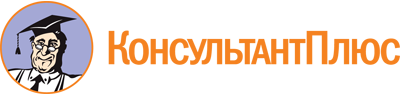 Постановление Правительства Республики Алтай от 10.06.2022 N 193
"Об утверждении Порядка ведения и формирования регионального реестра молодежных общественных объединений и детских общественных объединений в Республике Алтай, пользующихся государственной поддержкой, и признании утратившими силу некоторых постановлений Правительства Республики Алтай"Документ предоставлен КонсультантПлюс

www.consultant.ru

Дата сохранения: 03.12.2022
 